XXII Aniversario Peña Atlética Aniano  		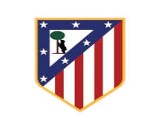 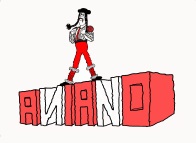 Test  “ Cultural “  Atlético – Aniano  2013				Nombre …………………… 1. El gran torero salmantino que da nombre a nuestra Peña se llama…  Aniano Sánchez  …..   ⃝  Martín   ⃝  Tormes   ⃝  Bermejo2. El  máximo goleador  histórico en partidos oficiales del At. de Madrid es …..   ⃝  Luis   ⃝  Gárate   ⃝  Escudero3. ¿ En qué ciudad de nuestros Viajes Anianos  nació  el afamado  “  chute-cutre “  ?   ⃝  San Sebastián   ⃝  Santander   ⃝  Gijón   4.  “ La Delantera de Seda “  estaba formada por …..   ⃝  Juncosa, Vidal, Silva, Campos y Escudero   ⃝  Manín, Arencibia, Pruden, Campos y Vázquez   ⃝  Juncosa, Ben Barek, Silva, Carlsson y Escudero 5. La Camiseta Aniano la hemos paseado por los cinco continentes pero,  ¿a qué ciudad centroeuropea todavía no ha viajado ?    ⃝  Viena   ⃝  Berlín   ⃝  Budapest6. ¿ Cuántos “ Trofeos Mohamed V “  tiene el Aleti en sus vitrinas ?   ⃝  2   ⃝  4   ⃝  37. Los exquisitos  “ Bollitos Anianos “  proceden de la Pasteleria …..   ⃝  Marín   ⃝  Royfra   ⃝  Fedra8. El Athletic Club de Madrid se fundó en la sede de la Sociedad Vasco-Navarra en la Calle de la Cruz el día …..   ⃝ 23 de abril de 1903   ⃝ 25 de abril de 1903  ( San Aniano )   ⃝ 26 de abril de 1903 9. La enorme  Grada del Fondo Este  construida sobre una hondonada natural del antiguo  Stadium Metropolitano  se conocía  como ….    ⃝  La Gradona     ⃝  La Jaula    ⃝  La Grillera10. ¿ Cuántos  entrenadores  del Aleti hemos visto los Anianos desde junio del 1991, fecha de la fundación de la Peña Atlética Aniano ?    ⃝ 20    ⃝ 26    ⃝ 31